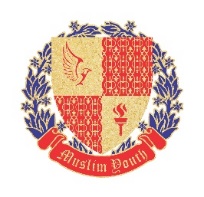 Request of Sticker for Personal VehicleMuslim Youth University,Main Campus, Japan Road, Islamabad.Student Name:						Department:Student Registration #:					Semester:Vehicle Registration #:				     Car	         Jeep             Model	Vehicle: 			Vehicle owner name:  				Relationship with Vehicle owner				Date of Issue:						Date of Expire: HR:						       Receiver Signature:				Disclaimer: The vehicle gate pass sticker is property of Muslim Youth University and is non-transferable, Sticker used only by the University premises. Issue of this sticker may result in confiscation/ disciplinary action.Request of Sticker for Personal VehicleMuslim Youth University,Main Campus, Japan Road, Islamabad.Student Name:						Department:Student Registration #:					Semester:Vehicle Registration #:				     Car	         Jeep             Model	Vehicle: 			Vehicle owner name:  				Relationship with Vehicle owner				Date of Issue:						Date of Expire: HR:						       Receiver Signature:				Disclaimer: The vehicle gate pass sticker is property of Muslim Youth University and is non-transferable, Sticker used only by the University premises. Issue of this sticker may result in confiscation/ disciplinary action.